SOLICITUD Nº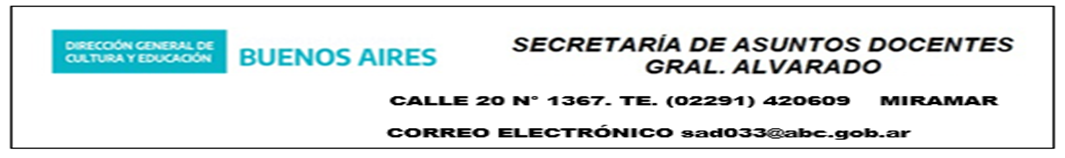 Distrito	Fecha	/	/  	FORMULARIO SAD 11DECLARACIÓN JURADA - LISTADO DE EMERGENCIACobertura de provisionalidades y/o suplenciasNacionalidad		Fecha Nacim.    /    /     Lugar _____	 Domicilio			Localidad	_________________Cód. Postal	Teléfono				¿Es jubilado?  	  E-mail ABC			E-mail alternativo  			 TÍTULOS Y/O CERTIFICADOS HABILITANTES Y/O BONIFICANTES(Reconocidos por la Comisión Permanente de Estudio de Títulos)Declaro bajo juramento que los datos consignados son exactos y que tomo conocimiento de las normas vigentes.Acompaño	fojasFirma del interesado	Firma funcionario interviniente                                                                                                                          SOLICITUD N°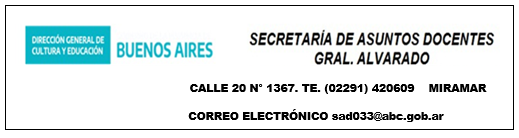 COMPROBANTE DE INSCRIPCIÓN PARA EL ASPIRANTEApellido y Nombres:  		 Nivel - Modalidad en que se inscribe:  			 Cargo/s - Asignatura/s en que se inscribe:  			 Documentación entregada:	folios.Fecha:        /         /  	Firma funcionario intervinienteTIPO DOC.Nº DOCUMENTOAPELLIDO Y NOMBRESTÍTULO-CERTIFICADO CAPACITACIÓN DOCENTEEXPEDIDO POR ESTABLECIM.Nº REGISTRO% MATERIAS APROBADASFOJAS